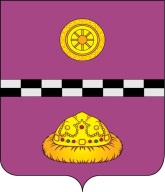                                                     ПОСТАНОВЛЕНИЕ          ПОСТАНОВЛЯЮ:1. Утвердить Порядок подготовки населения муниципального образования муниципального района «Княжпогостский» (далее – МР «Княжпогостский») в области гражданской обороны и защиты от чрезвычайных ситуаций природного и техногенного характера (далее – Порядок подготовки в области ГО и защиты от ЧС) согласно приложению к настоящему постановлению.2. Руководителям 	отраслевых 	(функциональных) органов администрации МР «Княжпогостский», руководителям подведомственных организаций администрации МР «Княжпогостский»: 2.1. проводить и контролировать подготовку своих работников в области ГО и защиты от ЧС в соответствии с требованиями действующего законодательства; 2.2. осуществлять мероприятия по созданию, поддержанию и дальнейшему совершенствованию учебно-материальной базы, необходимой для организации подготовки в области ГО и защиты от ЧС; 2.3. размещать в организациях информационно-справочные стенды по вопросам ГО и защиты от ЧС, систематически актуализировать находящуюся на них информацию; 2.4. проводить информирование работников организаций по вопросам ГО и защиты от ЧС, в том числе с использованием доступных современных технологий;2.5. проводить вводный инструктаж по ГО с вновь принятыми работниками организаций в течение первого месяца их работы; 2.6.  планировать и проводить учения и тренировки по вопросам ГО и защиты от ЧС; 2.7. предоставлять в отдел по делам ГО и ЧС администрации МР «Княжпогостский»:  2.7.1. заявку на повышение квалификации руководителей, должностных лиц и работников ГО и РСЧС в образовательном подразделении «Учебно-методический центр по гражданской обороне, чрезвычайным ситуациям и пожарной безопасности» Государственного казенного учреждения Республики Коми «Управление противопожарной службы и гражданской защиты» (далее – «УМЦ» ГКУ РК «УППС и ГЗ») на очередной календарный год не позднее 1 августа текущего года;  2.7.2. доклад об организации и итогах подготовки работников организаций, осуществляющих свою деятельность на территории  МР «Княжпогостский» в области ГО и защиты от ЧС, по № 1/ОБУЧ-П, утвержденной приказом МЧС России от 27.03.2020                 № 216-ДСП-2 (два) раза в год: в срок до 15 января по состоянию на 1 января текущего года, до 15 июня по состоянию на 1 июня текущего года;  2.7.3. отчеты о результатах проведения учений и тренировок – не позднее 5 рабочих дней со времени их проведения.3. Рекомендовать к исполнению пункт 2 настоящего постановления руководителям организаций, независимо от форм собственности и ведомственной принадлежности, осуществляющих деятельность на территории МР «Княжпогостский».  4. Отделу по делам ГО и ЧС администрации МР «Княжпогостский»: 4.1. осуществлять организационно-методическое руководство, консультационную помощь организациям в системе подготовки населения в изучении способов защиты от опасностей, возникающих при ведении военных действий или вследствие этих действий, а также при возникновении чрезвычайных ситуаций природного и техногенного характера;       4.2. Направлять в Комитет Республики Коми гражданской обороны и чрезвычайных ситуаций:  4.2.1. заявки на повышение квалификации должностных лиц и работников администрации МР «Княжпогостский», муниципальных учреждений и организаций в области гражданской обороны и защиты от чрезвычайных ситуаций в УМЦ ГКУ РК «УППС и ГЗ» на очередной календарный год до 1 сентября текущего года; 4.2.2. доклад об организации и итогах подготовки населения МР «Княжпогостский» в области ГО и защиты от ЧС по форме 1/ОБУЧ-П ежегодно до 15 января по состоянию на 1 января текущего года и до 15 июня по состоянию на 1 июня текущего года; 4.2.3. донесения об организации подготовки населения МР «Княжпогостский» в области ГО и защиты от ЧС (доклада установленной формы) ежеквартально нарастающим итогом, к 27 числу последнего месяца отчетного квартала. 4.3. Направлять в Главное управление МЧС России по Республике Коми: 4.3.1. отчет о выполнении Комплексного плана мероприятий по подготовке неработающего населения МР «Княжпогостский» в области гражданской защиты ежегодно к 18 декабря; 4.3.2. отчет о выполнении Плана мероприятий по подготовке населения Республики Коми в области ГО и защиты от ЧС ежегодно к 18 декабря;4.4. Осуществлять планирование и рассмотрение на заседаниях комиссии по предупреждению и ликвидации чрезвычайных ситуаций и обеспечению пожарной безопасности МР «Княжпогостский» не реже одного раза в год вопросов, связанных с подготовкой населения в области ГО и защиты от ЧС. 5. Управлению образования администрации МР «Княжпогостский» в подведомственных образовательных организациях обеспечить: 5.1. своевременное планирование и контроль за повышением квалификации преподавателей-организаторов предмета «Основы безопасности жизнедеятельности» (с 01 сентября 2024 года здесь и далее слова «предмета «Основы безопасности жизнедеятельности» заменить словами «учебного предмета «Основы безопасности и защиты Родины»); 5.2. приведение учебно-материальной базы кабинетов «Основы безопасности жизнедеятельности» (с 01 сентября 2024 года заменить словами «приведение учебно-материальной базы кабинетов «Основы безопасности и защиты Родины») в соответствие с требованиями  действующими федеральными и региональными нормативными актами;  5.3. подготовку обучающихся и воспитанников в рамках Всероссийского детско-юношеского движения «Школа безопасности» через работу различных кружков, секций и клубов, организацию оборонно-спортивных лагерей, лагерей юных спасателей, туристских походов, слетов и соревнований;  5.4. направлять в Министерство образования и науки Республики Коми донесения о работе с подрастающим поколением по форме 1/ДЕТИ ежегодно до 15 июня за 6 месяцев текущего календарного года и до 15 декабря за 12 месяцев текущего календарного года. 6. Руководителям учебно-консультационных пунктов (далее – УКП) созданных на территории МР «Княжпогостский»:6.1. организовать обучение неработающего населения в области ГО и защиты от ЧС в УКП;6.2. дважды в год - к 25 мая и к 25 декабря - представлять в отдел по делам ГО и ЧС администрации МР «Княжпогостский» отчет об организации и итогах обучения неработающего населения в области ГО и защиты от ЧС в возглавляемом УКП за отчетный период календарного года.7. Признать утратившим силу постановление администрации МР «Княжпогостский» от 14 сентября 2022 года № 368 «О порядке подготовки населения муниципального района «Княжпогостский» в области гражданской обороны и защиты от чрезвычайных ситуаций природного и техногенного характера». 8.  Контроль за исполнением настоящего постановления возложить на заместителя руководителя администрации МР «Княжпогостский», курирующего вопросы гражданской обороны и чрезвычайных ситуаций. 9. Настоящее постановление вступает в силу с момента его принятия и подлежит опубликованию на официальном сайте МР «Княжпогостский».И.о. руководителя администрации МР «Княжпогостский»			                                                                 М.В. ХовринПриложение                                                                                                                                                                              к постановлению администрации                                                                                                                         муниципального района «Княжпогостский» от 01.02. 2024  № 37ПОРЯДОК подготовки населения МР «Княжпогостский» в области гражданской обороны и защиты от чрезвычайных ситуаций природного и техногенного характера Настоящий Порядок  подготовки  населения МР «Княжпогостский» в области гражданской обороны и защиты от чрезвычайных ситуаций природного и техногенного характера (далее – Порядок), разработан  в соответствии со статьей 20 Федерального закона от 21.12.1994 № 68-ФЗ «О защите населения и территорий от чрезвычайных ситуаций природного и техногенного характера», Федеральным законом от 12.02.1998 № 28-ФЗ «О гражданской обороне», постановлением Правительства Российской Федерации  от 21.01.2023  № 51 «О внесении изменений в постановление Правительства Российской Федерации от  02.11.2000 № 841», постановлением Правительства Российской Федерации от 18.09.2020 № 1485  «Об утверждении положения о подготовке граждан Российской Федерации, иностранных граждан и лиц без гражданства в области защиты от чрезвычайных ситуаций природного и техногенного характера», определяет порядок подготовки населения МР «Княжпогостский» в области гражданской обороны и защиты от чрезвычайных ситуаций природного и техногенного характера (далее – ГО и защиты от ЧС), а также формы подготовки. Основными задачами подготовки населения МР «Княжпогостский» в области ГО и защиты от ЧС являются: В области гражданской обороны: а) изучение способов защиты от опасностей, возникающих при военных конфликтах или вследствие этих конфликтов, а также при чрезвычайных ситуациях природного и техногенного характера, порядка действий по сигналам оповещения, приемов оказания первой помощи, правил пользования коллективными и индивидуальными средствами защиты, освоение практического применения полученных знаний; б) совершенствование навыков лиц, указанных в подпунктах «а» и «б» пункта 3 настоящего Порядка, по организации и проведению мероприятий по гражданской обороне; в) овладение личным составом нештатных аварийно-спасательных формирований, нештатных формирований по обеспечению выполнения мероприятий по гражданской обороне и спасательных служб приемами и способами действий по защите населения МР «Княжпогостский», материальных и культурных ценностей от опасностей, возникающих при военных конфликтах или вследствие этих конфликтов, а также при чрезвычайных ситуациях природного и техногенного характера. В области защиты от чрезвычайных ситуаций природного и техногенного характера: а) обучение населения МР «Княжпогостский» правилам поведения, основным способам защиты и действиям в чрезвычайных ситуациях, приемам оказания первой помощи пострадавшим, правилам пользования средствами индивидуальной и коллективной защиты;   б) совершенствование знаний, умений и навыков населения в области защиты от чрезвычайных ситуаций в ходе проведения учений и тренировок по защите от чрезвычайных ситуаций;   в) выработка у руководителей организаций, входящих в состав муниципального звена Коми республиканской территориальной подсистемы единой государственной системы предупреждения и ликвидации чрезвычайных ситуаций, навыков управления имеющимися (подчиненными) силами и средствами; г) совершенствование практических навыков руководителей органов местного самоуправления и организаций, а также председателей комиссий в организации и проведении мероприятий по предупреждению чрезвычайных ситуаций и ликвидации их последствий; д) практическое усвоение в ходе учений и тренировок руководящим составом и должностными лицами ГО и защиты от ЧС порядка действий при различных режимах функционирования муниципального звена Коми республиканской территориальной подсистемы единой государственной системы предупреждения и ликвидации чрезвычайных ситуаций, а также при проведении аварийно-спасательных и других неотложных работ.  3. Подготовкой в области ГО и защиты от ЧС охватываются следующие группы населения МР «Княжпогостский»: а) Глава МР «Княжпогостский» - руководитель администрации, заместители руководителя администрации, руководители отраслевых (функциональных) органов администрации МР «Княжпогостский», руководители организаций (далее – руководители); б) работники администрации МР «Княжпогостский», организаций, включенные в состав функционального органа администрации МР «Княжпогостский», структурных подразделений организаций, уполномоченных на решение задач в области гражданской обороны и защиты от чрезвычайных ситуаций (далее – работники гражданской обороны); в) руководитель и работники единой дежурно-диспетчерской службы отдела по делам ГО и ЧС администрации МР «Княжпогостский» (далее - ЕДДС), органов повседневного управления единой государственной системы предупреждения и ликвидации чрезвычайных ситуаций (далее - РСЧС) организаций; г) преподаватели предмета «Основы безопасности жизнедеятельности» учебного предмета «Основы безопасности жизнедеятельности» организаций, осуществляющих образовательную деятельность по основным общеобразовательным программам (кроме образовательных программ дошкольного образования), образовательным программам среднего профессионального образования (с 01 сентября 2024 года слова «предмета «Основы безопасности жизнедеятельности» заменить словами «учебного предмета «Основы безопасности и защиты Родины»); д) председатели и члены комиссий по предупреждению и ликвидации чрезвычайных ситуаций и обеспечению пожарной безопасности МР «Княжпогостский» и организаций; е) председатели и члены эвакуационной (эвакоприемной) комиссии МР «Княжпогостский», эвакоприемных комиссий поселений на территории МР «Княжпогостский» и эвакуационных комиссий организаций, сборных и приемных эвакуационных пунктов, комиссий по вопросам повышения устойчивости функционирования объектов экономики;  ж) обучающиеся, 	осваивающие 	основные 	образовательные 	программы и образовательные программы среднего профессионального образования (далее - обучающиеся); з) лица, назначенные для проведения инструктажа с работающим населением по гражданской обороне и защите от чрезвычайных ситуаций; и) руководители и инструкторы (консультанты) учебно-консультационных пунктов по гражданской обороне и защите от чрезвычайных ситуаций; к) физические лица, состоящие в трудовых отношениях с работодателем (далее именуются – работающее население); л) физические лица, не состоящие в трудовых отношениях с работодателем (далее - неработающее население);  м) руководители и личный состав спасательных служб, нештатных аварийно-спасательных формирований, нештатных формирований по обеспечению выполнения мероприятий по гражданской обороне организаций; 4. Подготовка населения МО «Инта» в области ГО и защиты от ЧС осуществляется в рамках единой системы подготовки населения в области гражданской обороны и защиты от чрезвычайных ситуаций природного и техногенного характера по формам, согласно приложению № 1 к настоящему Порядку.   5. Подготовка является обязательной и проводится в организациях, осуществляющих образовательную деятельность по основным общеобразовательным программам (кроме образовательных программ дошкольного образования), образовательным программам среднего профессионального образования, в образовательном подразделении «Учебный центр» ГКУ РК «Управление противопожарной службы и гражданской защиты» г. Сыктывкар (далее – учебный центр) и в других организациях, осуществляющих образовательную деятельность по дополнительным профессиональным программам в области ГО и защиты от ЧС, по месту работы, учебы и месту жительства граждан. 6. Дополнительное профессиональное образование или курсовое обучение в области гражданской обороны проходят должностные лица местного самоуправления, Глава МР «Княжпогостский» - руководитель администрации возглавляющий местную администрацию (исполнительно-распорядительные органы муниципальных образований) муниципальных образований, расположенных на территориях, отнесенных в установленном порядке к группам по гражданской обороне, работники гражданской обороны, руководители организаций, отнесенных в установленном порядке к категориям по гражданской обороне, а также организаций, продолжающих работу в военное время, руководители формирований и служб, а также лица, указанные в подпунктах «в», «г», «д», «е», «ж», «з», «и» «к», «л»  пункта 3 настоящего Порядка проводится не реже одного раза в 5 лет.  Для указанных категорий лиц, кроме руководителей формирований и служб, впервые назначенных либо избранных на должность, получение дополнительного профессионального образования в области гражданской обороны обязательно в течение первого года работы. 7. Личный состав формирований и служб проходят курсовое обучение ежегодно по месту работы по программам, разработанным и утвержденным организациями, в соответствии с примерной программой курсового обучения работающего населения, утвержденной МЧС России, в объеме не менее 12 учебных часов. 8. Обучение в области ГО и защиты от ЧС лиц, обучающихся в организациях, осуществляющих образовательную деятельность по основным общеобразовательным программам (кроме образовательных программ дошкольного образования), образовательным программам среднего профессионального образования, осуществляется в соответствии с федеральными государственными образовательными стандартами и с учетом соответствующих примерных основных образовательных программ. 9. Проведение курсового обучения, разработка программ обучения для неработающего населения МР «Княжпогостский», в соответствии с действующим федеральным законодательством, по вопросам подготовки населения в области ГО и защиты от ЧС не предусматривается. 10. Подготовка неработающего населения в области ГО и защиты от ЧС осуществляется в созданных и функционирующих на территории МР «Княжпогостский» учебно-консультационных пунктах (далее - УКП), путем проведения бесед, лекций, консультаций, показа учебных фильмов, распространения памяток, листовой, путем привлечения к тренировкам и учениям по вопросам ГО и защиты от ЧС. 11. Для всех групп населения МР «Княжпогостский» подлежащих подготовке в области ГО и защиты от ЧС, для отработки практических вопросов и повышения уровня знаний в области ГО и защиты от ЧС, проводятся Командно-штабные учения, штабные тренировки, объектовые тренировки. 12. Лица, привлекаемые на учения и тренировки в области ГО и защиты от ЧС, должны быть проинформированы о возможном риске при их проведении. 13. В целях организации и осуществления подготовки населения в области ГО и защиты от ЧС: 13.1. 	Администрация 	МР «Княжпогостский», 	отраслевые 	(функциональные) органы администрации и их подведомственные учреждения, организации, в обязательном порядке проводят для своих сотрудников: а) вводный инструктаж по гражданской обороне (далее - вводный инструктаж по ГО); б) инструктаж по действиям в чрезвычайных ситуациях (далее - инструктаж по ЧС). Вводный инструктаж по ГО и инструктаж по  ЧС - это формы подготовки работающего населения в области гражданской обороны и защиты от чрезвычайных ситуаций природного и техногенного характера, осуществляемая работодателем, направленные на ознакомление нанимаемых работников с информацией о наиболее вероятных опасностях, возникающих при военных конфликтах или вследствие этих конфликтов, при ЧС природного и техногенного характера, с учетом особенностей деятельности и месторасположения организации работодателя, а также основ защиты от этих опасностей, установленных в организации.     13.1.1. Вводный инструктаж по ГО и инструктаж по ЧС проходят:     а) вновь принятые на работу лица, независимо от их образования, трудового стажа по профессии (должности), гражданства;     б) лица, командированные в организацию на срок более 30 календарных дней.     Вводный инструктаж по ГО проводится в период, не превышающий 30 календарных дней с даты фактического начала трудовой деятельности (пребывания в организации) работника (командированного лица).     Повторные или иные инструктажи по гражданской обороне, кроме вводного, действующим законодательством не предусмотрены.     Инструктаж по ЧС проводится в период, не превышающий 30 календарных дней с даты фактического начала трудовой деятельности (пребывания в организации) работника (командированного лица), далее ежегодно.     Вводный инструктаж по ГО и инструктаж по  ЧС проводит руководитель, работник, уполномоченный на решение задач в области ГО и (или) защиты от ЧС организации или иное лицо, ответственное лицо за проведение инструктажа, назначенное приказом (распоряжением) руководителя, при условии прохождения им соответствующей подготовки.      13.1.2. Администрация МР «Княжпогостский» в пределах территорий муниципального  района: а) организует подготовку населения МР «Княжпогостский» к защите от опасностей, возникающих при военных конфликтах или вследствие этих конфликтов, а также при чрезвычайных ситуациях природного и техногенного характера; б) организует подготовку личного состава формирований и служб муниципального района; в) проводит учения и тренировки по гражданской обороне; г) осуществляет организационно-методическое руководство и контроль за подготовкой 	работников, 	личного 	состава 	формирований 	и 	служб организаций, находящихся на территории муниципального района; д) организует создание и деятельность учебно-консультационных пунктов по гражданской обороне. 13.2. Организации: а) разрабатывают с учетом особенностей деятельности организаций и на основе примерных программ, утвержденных МЧС России, программы курсового обучения личного состава формирований и служб организаций в области ГО и защиты от ЧС; б) осуществляют курсовое обучение личного состава формирований и служб, создаваемых в организации в области ГО и защиты от ЧС;  в) создают и поддерживают в рабочем состоянии учебно-материальную базу. Учебно-материальная база для организации подготовки работников в области ГО и защиты от ЧС должна включать в себя учебные объекты и средства обеспечения процесса подготовки. К учебным объектам относятся: учебные кабинеты (классы) по ГО и защите от ЧС (многопрофильные, специализированные); учебные кабинеты по предмету «Основы безопасности жизнедеятельности» (с 01 сентября 2024 года слова «учебные кабинеты «предмета «Основы безопасности жизнедеятельности» заменить словами «учебные кабинеты предмета «Основы безопасности и защиты Родины») в образовательных организациях; учебные кабинеты по дисциплине «Безопасность жизнедеятельности» в образовательных организациях профессионального и высшего (с 01 сентября 2024 года слова «учебные кабинеты «предмета «Основы безопасности жизнедеятельности» заменить словами «учебные кабинеты предмета «Основы безопасности и защиты Родины»); специально оборудованное помещение для размещения учебно-консультационных пунктов по ГО и защите от ЧС; уголки гражданской обороны и защиты от чрезвычайных ситуаций; средства реализации учебных программ с применением современных образовательных технологий. К средствам обеспечения процесса подготовки относятся: вербальные, визуальные, технические (информационные, контролирующие и обучающие) и информационные средства обучения, а также аудиовизуальные материалы; г) разрабатывают программу проведения с работниками организации вводного инструктажа по гражданской обороне и инструктажа по ЧС; д) организуют и проводят вводный инструктаж по гражданской обороне с вновь принятыми работниками организаций в течение первого месяца их работы и инструктажа по ЧС;  е)  планируют и проводят учения и тренировки по ГО и защите от ЧС;  ж) организуют дополнительное профессиональное образование или курсовое обучение в области гражданской обороны своих работников, руководителей организаций, отнесенных в установленном порядке к категориям по гражданской обороне, а также организаций, продолжающих работу в военное время, руководителей формирований и служб, проводится не реже одного раза в 5 лет. Для указанных категорий лиц, кроме руководителей формирований и служб, впервые назначенных либо избранных на должность, получение дополнительного профессионального образования в области гражданской обороны обязательно в течение первого года работы.  14. Финансирование подготовки населения в области гражданской обороны и защиты от чрезвычайных ситуаций осуществляется в соответствии с действующим законодательством Российской Федерации.Приложение к Порядку  подготовки населения МР «Княжпогостский» в области гражданской обороны и защиты от чрезвычайных ситуаций природного и техногенного характера Формы подготовки населения МР «Княжпогостский» в области гражданской обороны и защиты от чрезвычайных ситуаций  (по группам лиц, подлежащих подготовке) от «01»  февраля 2024 г.от «01»  февраля 2024 г.                                          № 37О порядке подготовки населения муниципального района «Княжпогостский» в области гражданской обороны и защиты от чрезвычайных ситуаций природного и техногенного характера В соответствии со статьей 20 Федерального закона от 21 декабря 1994 года                         № 68-ФЗ «О защите населения и территорий от чрезвычайных ситуаций природного и техногенного характера», Федеральным законом от 12 февраля 1998 года № 28-ФЗ «О гражданской обороне», постановлением Правительства Российской Федерации от                      2 ноября 2000 года  № 841 (в редакции от 21.01.2023) «Об утверждении Положения о подготовке населения в области гражданской обороны»,  Законом Республики Коми от 19 октября 1999 года № 48-РЗ «О защите населения и территорий Республики Коми от чрезвычайных ситуаций природного и техногенного характера», на основании постановления Правительства Российской Федерации от 18 сентября 2020 года № 1485  «Об утверждении положения о подготовке граждан Российской Федерации, иностранных граждан и лиц без гражданства в области защиты от чрезвычайных ситуаций природного и техногенного характера», в целях организации подготовки населения в области гражданской обороны, защиты от чрезвычайных ситуаций природного и техногенного характера, а также, мерам пожарной безопасности»В соответствии со статьей 20 Федерального закона от 21 декабря 1994 года                         № 68-ФЗ «О защите населения и территорий от чрезвычайных ситуаций природного и техногенного характера», Федеральным законом от 12 февраля 1998 года № 28-ФЗ «О гражданской обороне», постановлением Правительства Российской Федерации от                      2 ноября 2000 года  № 841 (в редакции от 21.01.2023) «Об утверждении Положения о подготовке населения в области гражданской обороны»,  Законом Республики Коми от 19 октября 1999 года № 48-РЗ «О защите населения и территорий Республики Коми от чрезвычайных ситуаций природного и техногенного характера», на основании постановления Правительства Российской Федерации от 18 сентября 2020 года № 1485  «Об утверждении положения о подготовке граждан Российской Федерации, иностранных граждан и лиц без гражданства в области защиты от чрезвычайных ситуаций природного и техногенного характера», в целях организации подготовки населения в области гражданской обороны, защиты от чрезвычайных ситуаций природного и техногенного характера, а также, мерам пожарной безопасности»В соответствии со статьей 20 Федерального закона от 21 декабря 1994 года                         № 68-ФЗ «О защите населения и территорий от чрезвычайных ситуаций природного и техногенного характера», Федеральным законом от 12 февраля 1998 года № 28-ФЗ «О гражданской обороне», постановлением Правительства Российской Федерации от                      2 ноября 2000 года  № 841 (в редакции от 21.01.2023) «Об утверждении Положения о подготовке населения в области гражданской обороны»,  Законом Республики Коми от 19 октября 1999 года № 48-РЗ «О защите населения и территорий Республики Коми от чрезвычайных ситуаций природного и техногенного характера», на основании постановления Правительства Российской Федерации от 18 сентября 2020 года № 1485  «Об утверждении положения о подготовке граждан Российской Федерации, иностранных граждан и лиц без гражданства в области защиты от чрезвычайных ситуаций природного и техногенного характера», в целях организации подготовки населения в области гражданской обороны, защиты от чрезвычайных ситуаций природного и техногенного характера, а также, мерам пожарной безопасности»п/п. Формы подготовки Группы лиц, подлежащие подготовке 1 2 3 1. Организованное обучение 1. Организованное обучение 1.1. Прохождение вводного инструктажа по ГО по месту работыРаботающее население: - Вновь принятые на работу лица;- Командированные в организацию на срок не менее 30 календарных дней. 1.2. Прохождение 	инструктажа 	подействиям в ЧСРаботающее население: - Вновь принятые на работу лица; - Командированные в организацию на срок более 30 календарных дней;   Далее - не реже 1 раза в год 1.3. Дополнительное профессиональное образование по дополнительным профессиональным программам повышения квалификации или курсовое обучение в области ГО и защиты от ЧС Руководители, уполномоченные работники, должностные лица ГО и РСЧС 1.4. Курсовое обучение в области ГО и защиты от ЧС по месту работы - Личный состав спасательных служб, нештатных аварийно-спасательных формирований, формирований по обеспечению выполнения мероприятий по гражданской обороне;  1.5. Обучение (в учебное время) по программе учебного предмета «Основы безопасности жизнедеятельности» и учебной дисциплины «Безопасность Обучающиеся жизнедеятельности» (с 01 сентября 2024 года слова «примерных основных образовательных программ учебного предмета «Основы безопасности жизнедеятельности» заменить словами «федеральных рабочих программ учебного предмета «Основы безопасности и защиты Родины») 2. Самостоятельная деятельность 2. Самостоятельная деятельность 2. Самостоятельная деятельность 2.1. Посещение мероприятий, проводимых по вопросам ГО и защиты от ЧС (беседы, лекции, вечера вопросов и ответов, консультации, просмотр учебных фильмов, прослушивание радиопередач и просмотр телепрограмм, самостоятельное изучение пособий, памяток, листовок и буклетов) Неработающее население Работающее население Обучающиеся 2.2. Самостоятельная работа с нормативными документами по вопросам организации, планирования и проведения мероприятий по ГО, организации и осуществления мероприятий по защите от ЧС Руководители, уполномоченные работники, должностные лица ГО и РСЧС 2.3. Изучение своих функциональных обязанностей по ГО Руководители всех уровней 2.4. Индивидуальное самостоятельное изучение способов защиты от опасностей, возникающих при военных конфликтах или вследствие этих конфликтов; порядка действий в ЧС с последующим закреплением полученных знаний и навыков на учениях и тренировках Работающее население 3. Мероприятия практической направленности 3. Мероприятия практической направленности 3. Мероприятия практической направленности 3.1. Участие в тематических и проблемных обучающих семинарах (вебинарах) по гражданской обороне, проводимых под руководством вышестоящих органов, осуществляющих управление гражданской обороной Руководители (работники) структурных подразделений, уполномоченных на решение задач в области гражданской обороны 3.2. Участие в учебно-методических сборах, учениях, тренировках и других плановых мероприятиях Руководители, уполномоченные работники, должностные лица ГО и РСЧС 3.3. Участие в учениях, тренировках и других плановых мероприятиях - Личный состав спасательных служб, нештатных аварийноспасательных формирований, формирований по обеспечению выполнения мероприятий по гражданской обороне Работающее население Обучающиеся 3.4. Привлечение на учения и тренировки по месту жительства Неработающее население 